UPAYA MENINGKATKAN  TAWAKAL SISWA MELALUI LAYANAN BIMBINGAN KELOMPOK  TEKHNIK ROLE PLAYING PADA SISWA KELAS X SMA IT PERMATA HATI TEBING TINGGIT.A 2019-2020SKRIPSIOlehUMMU ATHIFAH NPM 161484110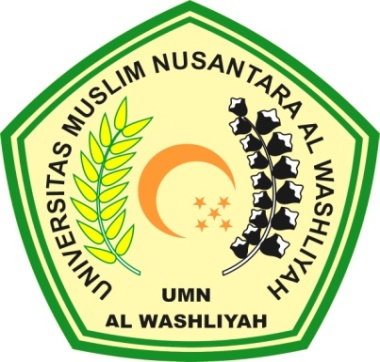 FAKULTAS KEGURUAN DAN ILMU PENDIDIKAN UNIVERSITAS MUSLIM NUSANTARA AL-WASHLIYAH MEDAN 2020UPAYA MENINGKATKAN  TAWAKAL SISWA MELALUI LAYANAN BIMBINGAN KELOMPOK  TEKHNIK ROLE PLAYING PADA SISWA KELAS X SMA IT PERMATA HATI TEBING TINGGIT.A 2019-2020Skripsi ini Diajukan untuk Melengkapi Tugas-tugas dan Memenuhi Syarat-syarat untuk Memperoleh Gelar Sarjana Pendidikan Pada Fakultas Keguruan dan PendidikanProgram Studi Bimbingan KonselingOlehUMMU ATHIFAHNPM 161484110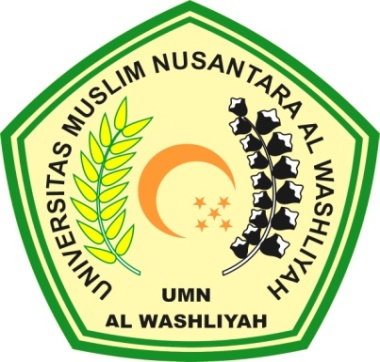 FAKULTAS KEGURUAN DAN ILMU PENDIDIKAN UNIVERSITAS MUSLIM NUSANTARA AL-WASHLIYAH MEDAN 2020